2008 JM Klausman Women in Business Scholarship District Winner
(2008-09-03 13:23 GMT)Amina Maric, a Bachelor of Commerce student at the University of Southern Queensland is our first District 22 JM Klausman Women in Business Scholarship Winner. Amina is in her third year of study with her major subject areas being accounting and business law.Amina was nominated by the Zonta Club of West Moreton Inc. Her application has been forwarded to Zonta International for the International judging and we wish Amina all the best for this. Congratulations also go to our second place getter, Rebecca Van Moolenbroek, who is studying for a degree in Business Management at the University of Queensland and who was nominated by the Zonta Club of Brisbane North Inc.Images:Images:Images: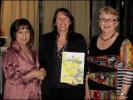 